CURRICULUM VITAE 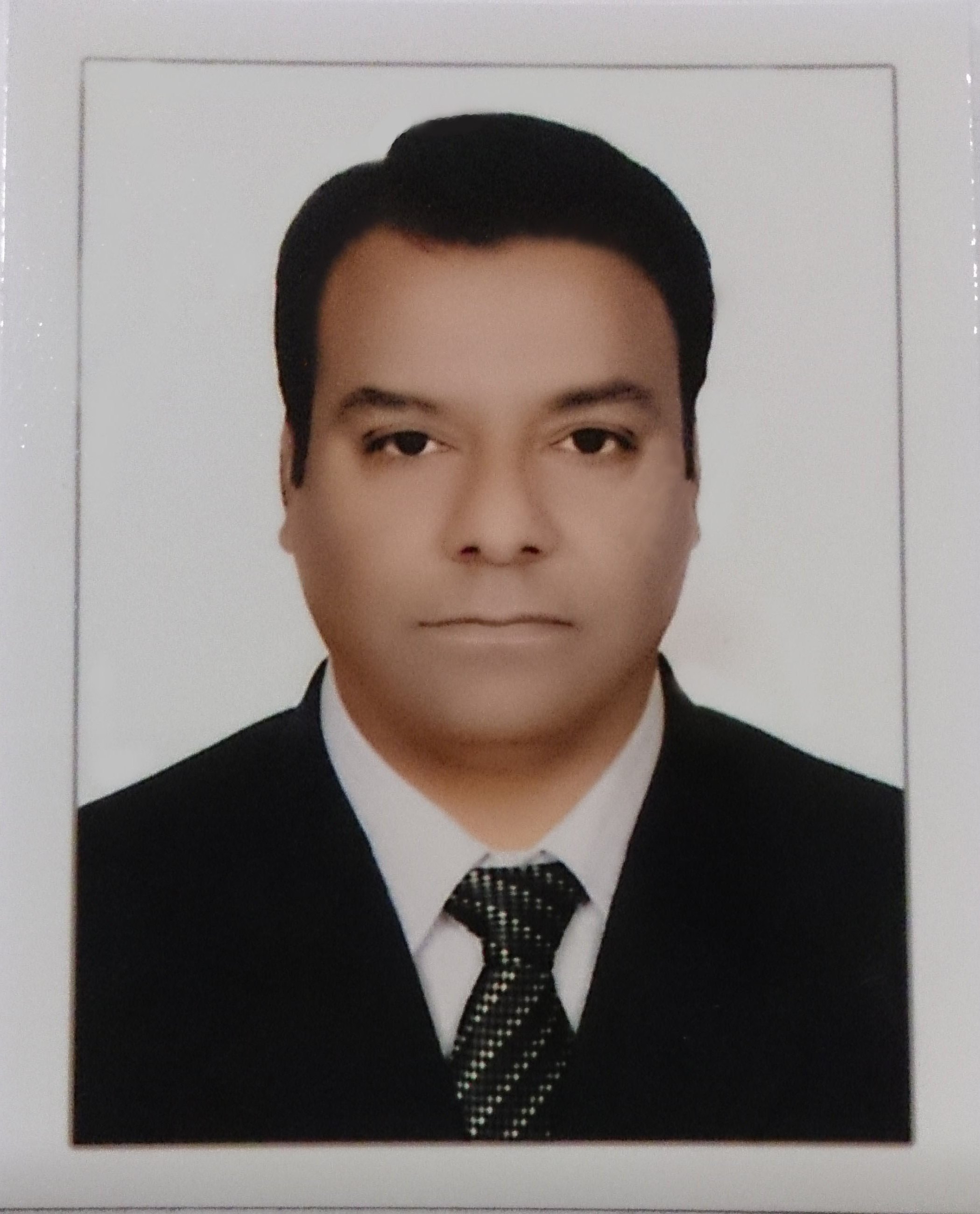 BADIUZZAMANBADIUZZAMAN.318643@2freemail.com Objective: Highly organized secretarial candidate with extensive experience in office administration seeks opportunity to streamline and improve administrative functions.Personal Profiles:Gender: Male      Nationality: Indian      Religion: Islam     Marital Status: Married (3 Kids)Educational Qualification:Title: Bachelor of Commerce (B. Com.), Utkal University, Bhubaneswar, Odisha, IndiaProfessional Qualification:P.G. Diploma in Computer Science, Grey Cells Computer Centre, Mumbai, India.Diploma in MS Office, REFAI Institute of Computer Technology, Mumbai, India.Diploma in Financial Management (Tally), REFAI Institute for Computer Technology, Mumbai.Diploma in English Typing, REFAI Commercial Institute, Mumbai, India.Working Experience:Date: 02 June 2012 – 01 June 2016, Company: Fal Holdings Arabia Co. Ltd., Riyadh, KSAPosition Held: Administrative SecretaryDuties & Responsibilities:(i) Read and analyze incoming memos, submissions, and reports in order to determine their significance and plan their distribution. (ii) Performs secretarial duties, data entry, receives and screens office calls and correspondence, responds to routine telephone inquiries. (iii) Composes letters, memorandum, develops charts, graphs, and diagrams. (iv) Scanning and copying contracts, notes and other documents. (v) Schedule meetings and reserve rooms for meetings. (vi) Records, transcribes and distributes minutes of meetings. (vii) Greet visitors and determine whether they should be given access to specific individuals. (viii) Perform general office duties such as ordering supplies, maintaining records management systems, and performing basic bookkeeping work. (ix) Coordinates and facilitates the Managing Director’s calendar to arrange appointments. (x) organize and maintain filing systems. (xi) Ensuring office procedures and systems operate efficiently. (xii) Ability to work under pressure.Date: 17 April 2006 – 17 April 2012, Company: Mohammad Al Rashid Trd. & Contracting Co.,Riyadh, KSAPosition Held: Company SecretaryDuties & Responsibilities:(i) Writes and distribute email, correspondence memos, letters, faxes and forms. (ii) Answering and directing telephone calls. (iii) Communicate clearly and concisely in both written and oral form. (iv) Receives and screens incoming calls and visitors, determines which are priority matters, and alerts the administrator or executive accordingly. (v)  Plan meetings and take minutes. (vi) Maintained office scheduling and event calendars. (vii) Organizing and scheduling appointments. (viii) Raising purchase orders and chasing outstanding accounts. (ix) Maintain a high level of confidentiality. (x) Maintain contact list. (xi) Develop and maintain a filing system. (xii) Liaise with executives and senior administrative assistants to handle requests and queries form senior managers.Dated: May 2004 – March 2006, Company: SABK Industrial Equipment Factory, RiyadhPosition Held: Factory SecretaryDuties & Responsibilities:(i) Receive and dissemination of incoming correspondence and dispatch fax. (ii) Operate office machines like photocopier, scanner, fax, computer system etc. (iii) Handle business files with updated filing system. (iv) Prepared paperwork and other materials as needed for meetings, conferences, travel arrangements and expenses reports. (v) Good Command on business/legal correspondence. (vi) Able to work under pressure. Date: 12 October 2003 – 17 April 2004, Company: Art of Luxury for Trd. & Contracting Est., RiyadhPosition Held: Executive SecretaryDuties & Responsibilities:(i) Receive and circulation of incoming correspondence and sending faxes. (ii) Operate office equipment like fax, scanner and other systems. (iii) Maintained and handle business files with updated filing system. (iv) Performs general office duties such as ordering office supplies. (v) Maintained office scheduling and event calendars. (vi) Schedule meetings and reserve rooms for meetings. (vii) Arrangement of traveling tickets for staff. (viii) Able to work under pressure.Date: 18 April 1998 – 12 August 2003, Company: Al Hussain & Abdul Karim Trd. Co., Riyadh, SAPosition Held: Data Entry OperatorDuties & Responsibilities	:(i) Prepares source data for computer entry by compiling and sorting information, establishing entry priorities. (ii) Ensure the source data is accurate before punching into the system. (iii) Verify data by comparing it to source documents. (iv) Input data into a variety of computer programs with pace and correctness. (v) Secures information by completing data base backups. (vi) Keep information confidential. (vii) Operation of office machines such as photocopier, scanner, fax, computer system etc. (viii) Answer phones and create notifications in the system. Date: April 1996 – December 1996, Company: Shree Consultancy Services, Mumbai, IndiaPosition Held: Data Entry OperatorDuties & Responsibilities:(i) Entering data accurately onto computerised databases. (ii) Lifting of files and boxes containing paper records. (iii) Preparation of weekly, monthly reports. (iv) Occasionally carrying out various administration tasks like, photocopying, filing. Languages Known:  Languages  LanguagesWriting Writing SpeakingSpeakingReading  EnglishExcellentExcellentExcellentExcellentExcellentExcellentExcellent  ArabicGoodGoodFairFairGoodGoodGood  UrduExcellentExcellentExcellentExcellentExcellentExcellentExcellent  HindiExcellentExcellentExcellentExcellentExcellentExcellentExcellent